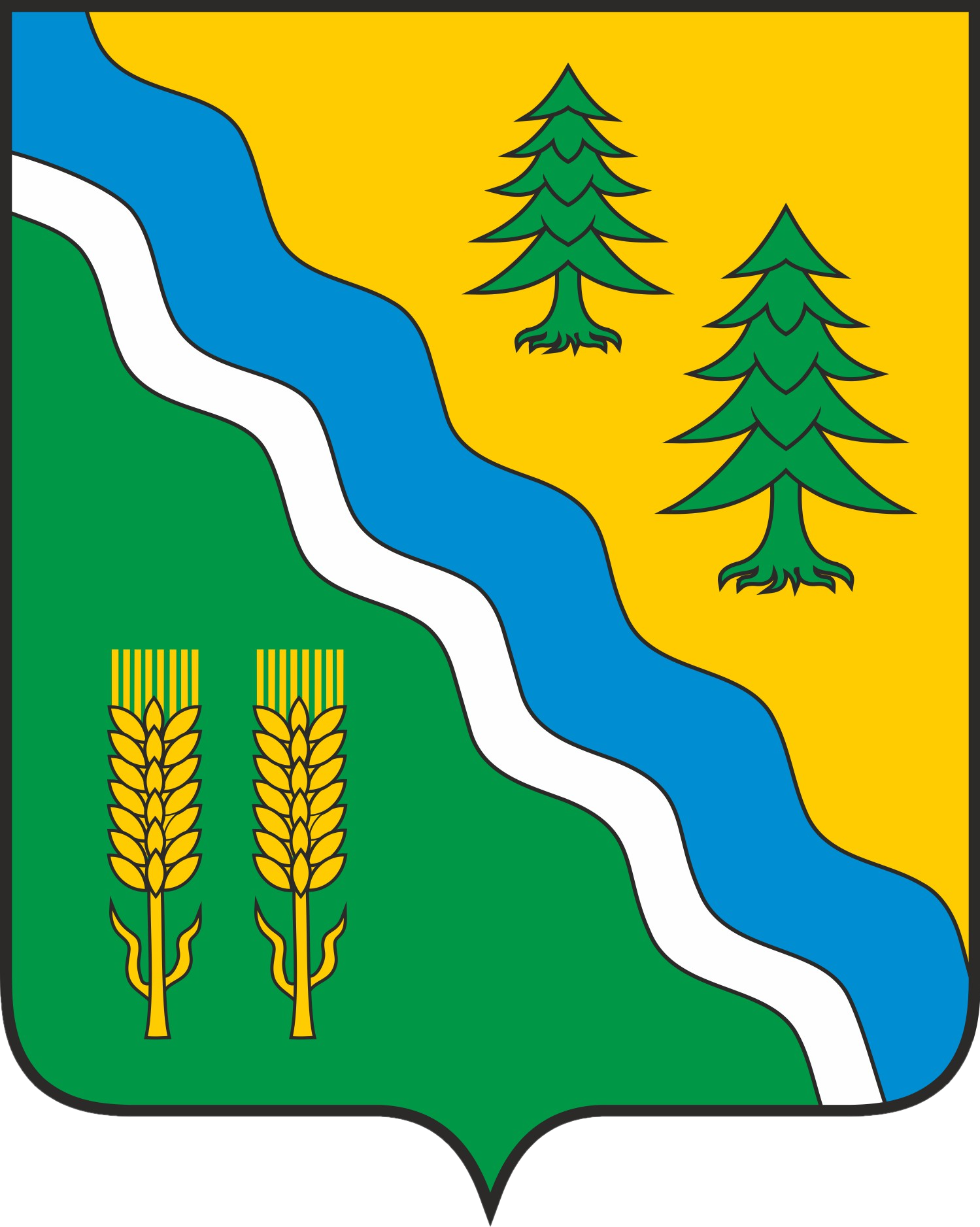 АДМИНИСТРАЦИЯ КРИВОШЕИНСКОГО РАЙОНА ПОСТАНОВЛЕНИЕ12.10.2023                                                                                                                                        № 606  с. КривошеиноТомской областиО внесении изменения в постановление Администрации Кривошеинского района от 31.10.2022  № 740  «Об утверждении Муниципальной программы «Профилактика правонарушенийи наркомании в Кривошеинском районе на 2023-2028 годы»В соответствии со статьей 179 Бюджетного кодекса Российской Федерации, на основании постановления Администрации Кривошеинского района от 10.10.2022 № 701 «Об утверждении Порядка принятия решений о разработке, реализации и оценки эффективности муниципальных программ Кривошеинского района»ПОСТАНОВЛЯЮ:1. Внести в постановление Администрации Кривошеинского района от 31.10.2022  № 740  «Об утверждении Муниципальной программы «Профилактика правонарушений и наркомании в Кривошеинском районе на 2023-2028 годы»   (далее - постановление) следующее изменение:1) В приложении к постановлению Паспорт муниципальной «Профилактика правонарушений и наркомании в Кривошеинском районе на 2023-2028 годы», раздел  7 «Перечень основных мероприятий муниципальной программы»   изложить в новой редакции согласно приложению 1 к настоящему постановлению.2. Настоящее постановление вступает в силу с даты его официального опубликования.3. Настоящее постановление подлежит официальному опубликованию в газете «Районные вести» и размещению на официальном сайте муниципального образования Кривошеинский район Томской области в информационно-телекоммуникационной сети «Интернет».4. Контроль за исполнением настоящего постановления возложить на Первого заместителя Главы Кривошеинского района.И.о.Главы Кривошеинского района					                     А. М. АрхиповМельникова Светлана Викторовна+7 (38-251) 2-17-63 Прокуратура, Управление финансов, Первый заместитель Главы Кривошеинского района, Экономический отдел, МБУ «Кривошеинская ЦМБ», ОМВД России по Кривошеинскому району, ОГКУ «Центр занятости населения Кривошеинского района», ОГБПОУ «Кривошеинский агропромышленный техникум»Приложение 1к постановлению Администрации Кривошеинского района от 12.10.2023 №   6067. Перечень основных мероприятий муниципальной программы№ п/пНаименование мероприятия муниципальной программыСрок реализацииОбъем финансирования (всего)В том числе за счет средств (тыс. руб.):В том числе за счет средств (тыс. руб.):В том числе за счет средств (тыс. руб.):В том числе за счет средств (тыс. руб.):В том числе за счет средств (тыс. руб.):Участник, участники мероприятий№ п/пНаименование мероприятия муниципальной программыСрок реализацииОбъем финансирования (всего)Федерального бюджетаОбластного бюджетаМестного бюджетаБюджета поселенийВнебюджетных источниковУчастник, участники мероприятийЗадача 1 - Совершенствование системы муниципального и общественного воздействия на причины и условия правонарушений и наркомании на территории Кривошеинского района.Задача 1 - Совершенствование системы муниципального и общественного воздействия на причины и условия правонарушений и наркомании на территории Кривошеинского района.Задача 1 - Совершенствование системы муниципального и общественного воздействия на причины и условия правонарушений и наркомании на территории Кривошеинского района.Задача 1 - Совершенствование системы муниципального и общественного воздействия на причины и условия правонарушений и наркомании на территории Кривошеинского района.Задача 1 - Совершенствование системы муниципального и общественного воздействия на причины и условия правонарушений и наркомании на территории Кривошеинского района.Задача 1 - Совершенствование системы муниципального и общественного воздействия на причины и условия правонарушений и наркомании на территории Кривошеинского района.Задача 1 - Совершенствование системы муниципального и общественного воздействия на причины и условия правонарушений и наркомании на территории Кривошеинского района.Задача 1 - Совершенствование системы муниципального и общественного воздействия на причины и условия правонарушений и наркомании на территории Кривошеинского района.Задача 1 - Совершенствование системы муниципального и общественного воздействия на причины и условия правонарушений и наркомании на территории Кривошеинского района.Задача 1 - Совершенствование системы муниципального и общественного воздействия на причины и условия правонарушений и наркомании на территории Кривошеинского района.1.1.Изготовление, издание, тиражирование, приобретение и распространение информационных просветительских материалов, наглядных пособий, рекомендаций, методической литературы, буклетов, плакатов, листовок, рекламных щитов, баннеров, по проблемам соблюдения и сохранения законности и правопорядка, противодействию наркомании и алкоголизму, пропаганде здорового образа жизни.20235,00,00,05,00,00,0Администрация Кривошеинского района1.1.Изготовление, издание, тиражирование, приобретение и распространение информационных просветительских материалов, наглядных пособий, рекомендаций, методической литературы, буклетов, плакатов, листовок, рекламных щитов, баннеров, по проблемам соблюдения и сохранения законности и правопорядка, противодействию наркомании и алкоголизму, пропаганде здорового образа жизни.20245,00,00,05,00,00,0Администрация Кривошеинского района1.1.Изготовление, издание, тиражирование, приобретение и распространение информационных просветительских материалов, наглядных пособий, рекомендаций, методической литературы, буклетов, плакатов, листовок, рекламных щитов, баннеров, по проблемам соблюдения и сохранения законности и правопорядка, противодействию наркомании и алкоголизму, пропаганде здорового образа жизни.20255,00,00,05,00,00,0Администрация Кривошеинского района1.1.Изготовление, издание, тиражирование, приобретение и распространение информационных просветительских материалов, наглядных пособий, рекомендаций, методической литературы, буклетов, плакатов, листовок, рекламных щитов, баннеров, по проблемам соблюдения и сохранения законности и правопорядка, противодействию наркомании и алкоголизму, пропаганде здорового образа жизни.20265,00,00,05,00,00,0Администрация Кривошеинского района1.1.Изготовление, издание, тиражирование, приобретение и распространение информационных просветительских материалов, наглядных пособий, рекомендаций, методической литературы, буклетов, плакатов, листовок, рекламных щитов, баннеров, по проблемам соблюдения и сохранения законности и правопорядка, противодействию наркомании и алкоголизму, пропаганде здорового образа жизни.20270,00,00,00,00,00,0Администрация Кривошеинского района1.1.Изготовление, издание, тиражирование, приобретение и распространение информационных просветительских материалов, наглядных пособий, рекомендаций, методической литературы, буклетов, плакатов, листовок, рекламных щитов, баннеров, по проблемам соблюдения и сохранения законности и правопорядка, противодействию наркомании и алкоголизму, пропаганде здорового образа жизни.20280,00,00,00,00,00,0Администрация Кривошеинского района1.2.Установка и обслуживание систем видеонаблюдения в общественных местах и на улицах Кривошеинского района2023120,00,00,0120,00,00,0Администрация Кривошеинского района1.2.Установка и обслуживание систем видеонаблюдения в общественных местах и на улицах Кривошеинского района202450,00,00,050,00,00,0Администрация Кривошеинского района1.2.Установка и обслуживание систем видеонаблюдения в общественных местах и на улицах Кривошеинского района202550,00,00,050,00,00,0Администрация Кривошеинского района1.2.Установка и обслуживание систем видеонаблюдения в общественных местах и на улицах Кривошеинского района202650,00,00,050,00,00,0Администрация Кривошеинского района1.2.Установка и обслуживание систем видеонаблюдения в общественных местах и на улицах Кривошеинского района20270,00,00,00,00,00,0Администрация Кривошеинского района1.2.Установка и обслуживание систем видеонаблюдения в общественных местах и на улицах Кривошеинского района20280,00,00,00,00,00,0Администрация Кривошеинского района1.3.Премирование членов добровольных народных дружин сельских поселений, за активную деятельность проявленную по содействию сохранения правопорядка202350,00,00,050,00,00,0Администрация Кривошеинского района1.3.Премирование членов добровольных народных дружин сельских поселений, за активную деятельность проявленную по содействию сохранения правопорядка202450,00,00,050,00,00,0Администрация Кривошеинского района1.3.Премирование членов добровольных народных дружин сельских поселений, за активную деятельность проявленную по содействию сохранения правопорядка202550,00,00,050,00,00,0Администрация Кривошеинского района1.3.Премирование членов добровольных народных дружин сельских поселений, за активную деятельность проявленную по содействию сохранения правопорядка202650,00,00,050,00,00,0Администрация Кривошеинского района1.3.Премирование членов добровольных народных дружин сельских поселений, за активную деятельность проявленную по содействию сохранения правопорядка20270,00,00,00,00,00,0Администрация Кривошеинского района1.3.Премирование членов добровольных народных дружин сельских поселений, за активную деятельность проявленную по содействию сохранения правопорядка20280,00,00,00,00,00,0Администрация Кривошеинского района1.4.Организация проведения конкурса рисунков среди обучающихся образовательных учреждений направленных на профилактику преступлений и правонарушений20235,00,00,05,00,00,0Администрация Кривошеинского района, МКУ «Управление образования»1.4.Организация проведения конкурса рисунков среди обучающихся образовательных учреждений направленных на профилактику преступлений и правонарушений20245,00,00,05,00,00,0Администрация Кривошеинского района, МКУ «Управление образования»1.4.Организация проведения конкурса рисунков среди обучающихся образовательных учреждений направленных на профилактику преступлений и правонарушений20255,00,00,05,00,00,0Администрация Кривошеинского района, МКУ «Управление образования»1.4.Организация проведения конкурса рисунков среди обучающихся образовательных учреждений направленных на профилактику преступлений и правонарушений20265,00,00,05,00,00,0Администрация Кривошеинского района, МКУ «Управление образования»1.4.Организация проведения конкурса рисунков среди обучающихся образовательных учреждений направленных на профилактику преступлений и правонарушений20270,00,00,00,00,00,0Администрация Кривошеинского района, МКУ «Управление образования»1.4.Организация проведения конкурса рисунков среди обучающихся образовательных учреждений направленных на профилактику преступлений и правонарушений20280,00,00,00,00,00,0Администрация Кривошеинского района, МКУ «Управление образования»Итого по 1 задаче:Итого по 1 задаче:Итого по 1 задаче:510,00,00,0510,00,00,0Задача 2 - Снижение уровня преступности, а также заболеваемости населения синдромом зависимости от наркотиков и алкоголя.Задача 2 - Снижение уровня преступности, а также заболеваемости населения синдромом зависимости от наркотиков и алкоголя.Задача 2 - Снижение уровня преступности, а также заболеваемости населения синдромом зависимости от наркотиков и алкоголя.Задача 2 - Снижение уровня преступности, а также заболеваемости населения синдромом зависимости от наркотиков и алкоголя.Задача 2 - Снижение уровня преступности, а также заболеваемости населения синдромом зависимости от наркотиков и алкоголя.Задача 2 - Снижение уровня преступности, а также заболеваемости населения синдромом зависимости от наркотиков и алкоголя.Задача 2 - Снижение уровня преступности, а также заболеваемости населения синдромом зависимости от наркотиков и алкоголя.Задача 2 - Снижение уровня преступности, а также заболеваемости населения синдромом зависимости от наркотиков и алкоголя.Задача 2 - Снижение уровня преступности, а также заболеваемости населения синдромом зависимости от наркотиков и алкоголя.Задача 2 - Снижение уровня преступности, а также заболеваемости населения синдромом зависимости от наркотиков и алкоголя.2.1.Уничтожение очагов произрастания дикорастущей конопли на не разграниченных землях находящихся на территории Кривошеинского района 2023 0,00,00,0 0,00,00,0Администрация Кривошеинского района, Администрации сельских поселений Кривошеинского района2.1.Уничтожение очагов произрастания дикорастущей конопли на не разграниченных землях находящихся на территории Кривошеинского района 202470,00,00,070,00,00,0Администрация Кривошеинского района, Администрации сельских поселений Кривошеинского района2.1.Уничтожение очагов произрастания дикорастущей конопли на не разграниченных землях находящихся на территории Кривошеинского района 202570,00,00,070,00,00,0Администрация Кривошеинского района, Администрации сельских поселений Кривошеинского района2.1.Уничтожение очагов произрастания дикорастущей конопли на не разграниченных землях находящихся на территории Кривошеинского района 202670,00,00,070,00,00,0Администрация Кривошеинского района, Администрации сельских поселений Кривошеинского района2.1.Уничтожение очагов произрастания дикорастущей конопли на не разграниченных землях находящихся на территории Кривошеинского района 20270,00,00,00,00,00,0Администрация Кривошеинского района, Администрации сельских поселений Кривошеинского района2.1.Уничтожение очагов произрастания дикорастущей конопли на не разграниченных землях находящихся на территории Кривошеинского района 20280,00,00,00,00,00,0Администрация Кривошеинского района, Администрации сельских поселений Кривошеинского района2.2.Организация социальной реабилитации и ресоциализации больных наркоманией и алкоголизмом20230,00,00,00,00,00,0ОГАУЗ «Кривошеинская районная больница»2.2.Организация социальной реабилитации и ресоциализации больных наркоманией и алкоголизмом20240,00,00,00,00,00,0ОГАУЗ «Кривошеинская районная больница»2.2.Организация социальной реабилитации и ресоциализации больных наркоманией и алкоголизмом20250,00,00,00,00,00,0ОГАУЗ «Кривошеинская районная больница»2.2.Организация социальной реабилитации и ресоциализации больных наркоманией и алкоголизмом20260,00,00,00,00,00,0ОГАУЗ «Кривошеинская районная больница»2.2.Организация социальной реабилитации и ресоциализации больных наркоманией и алкоголизмом20270,00,00,00,00,00,0ОГАУЗ «Кривошеинская районная больница»2.2.Организация социальной реабилитации и ресоциализации больных наркоманией и алкоголизмом20280,00,00,00,00,00,0ОГАУЗ «Кривошеинская районная больница»2.3.Проведение дней профилактики в образовательных учреждениях Кривошеинского района. Организация культурно- досуговых, спортивных мероприятий для учащихся и воспитанников образовательных учреждений и граждан проживающих в населенных пунктах района20235,00,00,05,00,00,0Администрация Кривошеинского района, МБУК "Кривошеинская МЦКС", МКУ "Управление образования"2.3.Проведение дней профилактики в образовательных учреждениях Кривошеинского района. Организация культурно- досуговых, спортивных мероприятий для учащихся и воспитанников образовательных учреждений и граждан проживающих в населенных пунктах района20245,00,00,05,00,00,0Администрация Кривошеинского района, МБУК "Кривошеинская МЦКС", МКУ "Управление образования"2.3.Проведение дней профилактики в образовательных учреждениях Кривошеинского района. Организация культурно- досуговых, спортивных мероприятий для учащихся и воспитанников образовательных учреждений и граждан проживающих в населенных пунктах района20255,00,00,05,00,00,0Администрация Кривошеинского района, МБУК "Кривошеинская МЦКС", МКУ "Управление образования"2.3.Проведение дней профилактики в образовательных учреждениях Кривошеинского района. Организация культурно- досуговых, спортивных мероприятий для учащихся и воспитанников образовательных учреждений и граждан проживающих в населенных пунктах района20265,00,00,05,00,00,0Администрация Кривошеинского района, МБУК "Кривошеинская МЦКС", МКУ "Управление образования"2.3.Проведение дней профилактики в образовательных учреждениях Кривошеинского района. Организация культурно- досуговых, спортивных мероприятий для учащихся и воспитанников образовательных учреждений и граждан проживающих в населенных пунктах района20270,00,00,00,00,00,0Администрация Кривошеинского района, МБУК "Кривошеинская МЦКС", МКУ "Управление образования"2.3.Проведение дней профилактики в образовательных учреждениях Кривошеинского района. Организация культурно- досуговых, спортивных мероприятий для учащихся и воспитанников образовательных учреждений и граждан проживающих в населенных пунктах района20280,00,00,00,00,00,0Администрация Кривошеинского района, МБУК "Кривошеинская МЦКС", МКУ "Управление образования"Итого по 2 задаче:Итого по 2 задаче:Итого по 2 задаче:230,00,00,0230,00,00,0Итого по Программе:Итого по Программе:2023185,00,00,0185,00,00,0Итого по Программе:Итого по Программе:2024185,00,00,0185,00,00,0Итого по Программе:Итого по Программе:2025185,00,00,0185,00,00,0Итого по Программе:Итого по Программе:2026185,00,00,0185,00,00,0Итого по Программе:Итого по Программе:20270,00,00,00,00,00,0Итого по Программе:Итого по Программе:20280,00,00,00,00,00,0Итого по Программе:Итого по Программе:Всего:740,00,00,0740,00,00,0